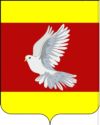 АДМИНИСТРАЦИЯ ГУЛЬКЕВИЧСКОГО ГОРОДСКОГО ПОСЕЛЕНИЯГУЛЬКЕВИЧСКОГО РАЙОНАПОСТАНОВЛЕНИЕ                        от   13.08.2020                                              № 309                                                                                                                      город ГулькевичиОб организации безопасности дорожного движения наперекрестке улиц Комсомольская, Советская и Шевченког. ГулькевичиВ целях обеспечения безопасности дорожного движения на автомобильных дорогах местного значения Гулькевичского городского поселения Гулькевичского района, в соответствии с Федеральными                    законами от 8 ноября 2007 года № 257-ФЗ «Об автомобильных дорогах и дорожной деятельности в Российской Федерации и о внесении изменений в отдельные законодательные акты Российской Федерации», от 6 октября 2003 года №131-ФЗ «Об общих принципах организации местного самоуправления в Российской Федерации», от 10 декабря 1995 года № 196-ФЗ «О безопасности дорожного движения», п о с т а н о в л я ю: 1.  Внести изменения в организацию дорожного движения  на перекрестке улиц Комсомольская, Советская и Шевченко  г. Гулькевичи: от тротуара по ул. Комсомольской до тротуара ул. Советской нанести дорожную разметку 1.14.1 «Пешеходный переход» с установкой дорожных знаков 5.19.1 и 5.19.2 «Пешеходный переход»;от тротуара по ул. Комсомольской до тротуара ул. Советской нанести дорожную разметку 1.14.1 «Пешеходный переход» с установкой дорожных знаков 5.19.1 и 5.19.2 «Пешеходный переход»;движение по главной дороге будет осуществляться с ул. Комсомольской на ул. Советскую с установкой дорожных знаков 2.1 «Главная дорога», 8.13 «Направление главной дороги», 2.4 «Уступи дорогу»  и нанесением дорожной разметки;со стороны ул. Шевченко установить знаки 2.4 «Уступи дорогу» и 4.1.2 «Движение на право».2.  Обнародовать настоящее постановление в специально установленных местах для обнародования муниципальных правовых актов Гулькевичского Городского поселения Гулькевичского района, определенных постановлением администрации Гулькевичского городского поселения Гулькевичского района от 28 июня 2010 года № 347 «Об утверждении специально установленных мест для обнародования муниципальных правовых актов Гулькевичского городского поселения Гулькевичского района», и разместить на официальном сайте администрации Гулькевичского городского поселения Гулькевичского района в сети «Интернет».3. Контроль за выполнением настоящего постановления возложить на заместителя Гулькевичского городского поселения Гулькевичского района, начальника управления жилищно-коммунального и дорожно-транспортного хозяйства М.В. Мурыгину.4. Постановление вступает в силу после его официального обнародования. Глава Гулькевичского городского поселенияГулькевичского района                                                                         А.А. Горошко